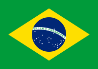 PARTIDA DE BIENES COMUNES Stj - superior tribunal de justiçaPartilha de bensProcesso: 148897Registro: 1997/0066124-5Classe: RESP - Recurso EspecialRelator: Min. Ruy Rosado de Aguiar - Quarta TurmaAtuação: 16/09/1997Assunto: civil – Direito da Coisas – Posse – ReintegraçãoFase Atual: 13/05/1998  EmentaSociedade de Fato. Homossexuais. Partilha do Bem Comum. O Parceiro tem o direito de receber a metade do patrimônio adquirido pelo esforço comum, reconhecida a existencia de Sociedade de Fato com os requisitos no artigo 1363 do C. Civil. Responsabilidade Civil. Dano Moral. Assistencia ao Doente com Aids. Improcedência da pretensão de receber do pai do parceiro que morreu com Aids. A indenização pelo dano moral de ter suportado sozinho os encargos que resultaram da doença. Dano que resultou da opção de vida assumida pelo Autor e não da omissão do parente, faltando o nexo de causalidade. Artigo 159 do C. Civil. Ação possessoria julgada improcedente. Demais questões prejudicadas.VotoLegalidade, Partilha, Metade, Imovel, Decorrencia, Dissolução, Sociedade de Fato, Ocorrencia, Esforço Comum, Formação, Patrimonio, Irrelevância, Homossexualidade, Caracterização, Direito Patrimonial. Impossibilidade, Indenização, Dano Moral, Alegação, Assistência Medica, Doente, Aids, Ausência, Familia, Hipotese, Dano, Decorrência, Opção, Vida em Comum, Autor, Independencia, Omissão, Familia, Não Caracterização, Nexo de Causalidade.